Mid Southern Battalion : Captain and Section Leaders at October 2017e-mail addresses for all communications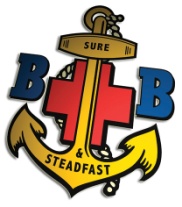 CompanyCaptainOfficer in ChargeOfficer in ChargeOfficer in ChargeCompanyCaptainAnchor BoysJuniorsCompany & Seniors1st GuildfordPeter Curranexplorer.consultingltd@gmail.com James Monemjmonem1@googlemail.com Louise Mitchelllouise.a.mitchell@ntlworld.com James Fosterjamesfoz@hotmail.com 1st WoodleyBob Hansfordhansford_robert@hotmail.com 2nd AltonPete Burgesspete_b@sidius.free-online.co.uk Glenda Bentleyglenda2499@gmail.com Daniel Ryandanryan1@hotmail.co.uk Pete Burgesspete_b@sidius.free-online.co.uk2nd BracknellLewin Coxlewincox@gmail.com 2nd FleetLiz Manningbb-2ndfleet@hotmail.co.uk Celia Brookbb-1stfleet@ntlworld.com Liz Manningbb-2ndfleet@hotmail.co.ukMatt Pottermattpotterbb@gmail.com 2nd ReadingMike Croallcroalls@btopenworld.com Mike Croallcroalls@btopenworld.comCathy Burgesburges45@talktalk.netMark Burgesburges45@talktalk.net Phil Carterbarking.phil@gmail.com 3rd ReadingAndy Allanandy@bowak.co.uk Neil & Jo SmithMrAndMrsBump@aol.comNeil & Jo SmithMrAndMrsBump@aol.comAndy Allanandy@bowak.co.ukChris Hollowaychrisdholloway@yahoo.co.uk4th WokingPhil Rayphilraysc@hotmail.com 